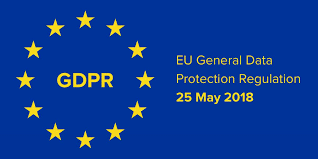 OBAVIJEST O OPĆOJ UREDBI O ZAŠTITI PODATAKAUredba /EU/ 2016/679 Europskog parlamenta i vijeća od 27.4.2016. o zaštiti pojedinaca u vezi s obradom osobnih podataka i o slobodnom kretanju takvih podataka te stavljanju izvan snage Direktive 95/46/EZ ( OPĆA UREDBA O ZAŠTITI PODATAKA) stupila je na snagu 25.5.2018.g. te se primjenjuje u svim zemljama članicama EU pa tako i u Republici Hrvatskoj.Sukladno tome, osobni podaci učenika i zaposlenika Tehničke škole Čakovec obrađuju se na način propisan istom.Voditelj obrade podataka je Tehnička škola Čakovec.Osobni podaci čije je prikupljanje i  obrada  propisana zakonima i ostalim propisima RH, mogu se obrađivati temeljem istih te se ne daje posebna privola ( ime, prezime, oib, adresa, državljanstvo, narodnost, zdravstveni podaci… - podaci koji se nalaze u e matici, e imeniku).Ostali osobni podaci ( fotografije, video i audio uradci koji se izrađuju i objavljuju na web stranicama škole,  lokalnim web portalima, školskom listu i lokalnim tjednicima) prikupljaju se i obrađuju temeljem privola roditelja maloljetnih učenika, punoljetnih učenika i zaposlenika.Privole se daju za točno navedenu svrhu i na, u njoj određeno vrijeme.Osobe koje daju privolu za obradu osobnih podataka nisu u obvezi istu dati, a također privolu mogu povući u svakom trenutku. Svi osobni podaci, kao što je i navedeno, obrađivati će se u skaldu sa Općom uredbom o zaštiti podataka i to samo u propisane ili privolom određene svrhe i od strane ovlaštenih osoba – zaposlenika Tehničke škole Čakovec.Osobni podaci ne prikupljaju se i  ne obrađuju  posjetom web stranici http://tsck.hr/. Stranice kojima je moguće pristupiti temeljem poveznica sa http://tsck.hr/ ponašaju se na način određen na njima. U prilogu ove Obavijesti nalaze se prateći dokumenti za lakše snalaženje u području zaštite podataka.Za sve nejasnoće i dodatne informacije možete se obratiti Službeniku za zaštitu podata:Romina Rapaić,dipl.iur.E mail: tajnik@tsck.hrBroj tel./mob.: 040328-522, 0997871-311Poveznica na  OPĆU UREDBU O ZAŠTITI PODATAKA